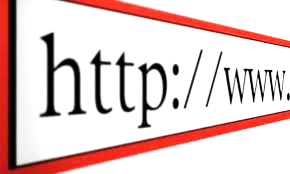 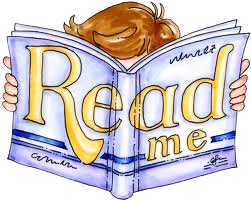 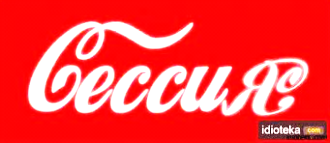 При правильном подходе экзамены могут служить средством самоутверждения и повышением личностной самооценки.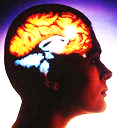 Заранее поставьте перед собой цель, которая Вам по силам. Никто не может всегда быть совершенным. Пусть достижения не всегда совпадают с идеалом, зато они Ваши личные.Не стоит бояться ошибок. Известно, что не ошибается тот, кто ничего не делает.Люди, настроенные на успех, добиваются в жизни гораздо больше, чем те, кто старается избегать неудач.Для поддержания работоспособности при подготовке к экзаменам следует: Увеличить сон на 1 час. Если вы не выспались, то на изучение того же материала вы тратите значительно больше времени. Желательно заставить себя просыпаться пораньше. Лучше всего сопротивляющийся мозг воспринимает информацию с 7.00 до 12.00 и с 14.00 до 17-18.00 часов. В середине дня 30-40 минут проводить на свежем воздухе для обогащения кислородом клеток мозга. Делать перерывы каждые 60-90 минут. Перерывы не должны быть длительными (10-15 мин) и желательно наполнить их физической нагрузкой. 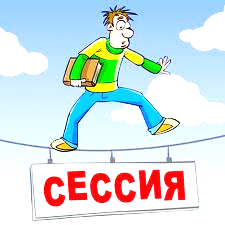 Доказано, что питание и правильно подобранный рацион играют важную роль в эффективности подготовки к экзаменам. Одни продукты стимулируют работоспособность, другие – быстроту мышления, третьи – концентрацию внимания. - Лучшему запоминанию способствует морковь. 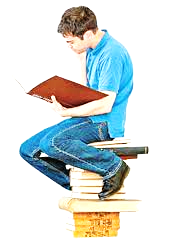 - От перенапряжения и психической усталости лучшее средство – лук. - Орехи– для выносливости. - Клубника и бананы помогут снять стресс. - Для питания клеток мозга просто незаменима морская рыба. - Улучшает кровоснабжение мозга черника. - Ничто не освежит ваши знания так, как лимон. - А непосредственно перед экзаменом рекомендуем съесть шоколадку! 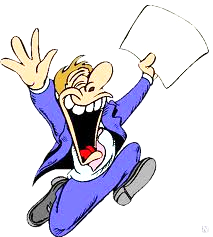 